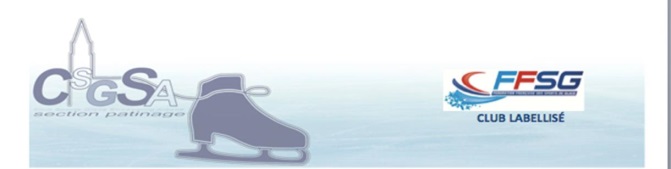 Feuille et règlement à déposer pour le 14/12/2018 au plus tard : ATTN SYLVIE CHETOUANEA la permanence du clubDans la boîte aux lettres extérieure du club (niveau parking)TOUTE INSCRIPTION DEVRA IMPERATIVEMENT ETRE ACCOMPAGNEE DU REGLEMENT CORRESPONDANTNom :	Prénom : 					TEL :Date de naissance : Horaires/ParticipationTARIFS Montant forfaitaire: 30€ Pour les Non-Licenciés, Ice pass (licence temporaire + assurance) obligatoire en supplément : 5 €Adresse :Date et lieu de naissance :Numéro de téléphone :Mail impératif et lisible :MONTANT TOTAL A REGLER	Mode de règlement :	 Chèque	 EspècesEn cas de blessure du stagiaire, son responsable légal autorise les responsables du stage à prendre les dispositions d’urgence nécessaires.GROUPES BABY CLUB + INTIATION + LOISIR + NLGROUPES BABY CLUB + INTIATION + LOISIR + NLPARTICIPATIONMercredi 02/01/201918:15-19:15 (GP)Jeudi3/1/201918:15-19:00 (GP)Samedi5/1/201910:00-10:45 (GP)10:45-11:00 (PP)Date :Nom et signature :